В соответствии с частью 3 статьи 6.1 Закона Чувашской Республики от 29 августа 2017 г. N 46 "Об отдельных вопросах реализации законодательства в сфере противодействия коррупции гражданами, претендующими на замещение муниципальной должности, должности главы местной администрации по контракту, и лицами, замещающими указанные должности", СОБРАНИЕ ДЕПУТАТОВ ЦИВИЛЬСКОГО МУНИЦИПАЛЬНОГО ОКРУГА ЧУВАШСКОЙ РЕСПУБЛИКИ РЕШИЛО:1. Утвердить Порядок принятия решения о применении к депутату Собрания депутатов Цивильского муниципального округа Чувашской Республики, выборному должностному лицу местного самоуправления Цивильского муниципального округа мер ответственности, указанных в части 5.4.1 статьи 35 Закона Чувашской Республики 
"Об организации местного самоуправления в Чувашской Республике", согласно приложению.2. Признать утратившим силу:решение Собрания депутатов Цивильского района Чувашской Республики 
от 19 декабря 2019 г. N 43-04 "О Порядке принятия решения о применении к депутату, выборному должностному лицу местного самоуправления мер ответственности, указанных в части 5.4.1 статьи 35 Закона Чувашской Республики "Об организации местного самоуправления в Чувашской Республике";решение Собрания депутатов Богатыревского сельского поселения Цивильского района Чувашской Республики от 23 декабря 2019 г. N 69-4 "О Порядке принятия решения о применении к депутату, выборному должностному лицу местного самоуправления мер ответственности, указанных в части 5.4.1 статьи 35 Закона Чувашской Республики "Об организации местного самоуправления в Чувашской Республике";решение Собрания депутатов Богатыревского сельского поселения Цивильского района Чувашской Республики от 21 мая 2021 г. N 12-2 "О внесении изменений в решение Собрания депутатов Богатыревского сельского поселения Цивильского района Чувашской Республики от 23 декабря 2019 г. N 69-4 «О Порядке принятия решения о применении к депутату, выборному должностному лицу местного самоуправления мер ответственности, указанных в части 5.4.1 статьи 35 Закона Чувашской Республики "Об организации местного самоуправления в Чувашской Республике";решение Собрания депутатов Булдеевского сельского поселения Цивильского района Чувашской Республики от 20 декабря 2019 г. N 41-2 "О Порядке принятия решения о применении к депутату, выборному должностному лицу местного самоуправления мер ответственности, указанных в части 5.4.1 статьи 35 Закона Чувашской Республики "Об организации местного самоуправления в Чувашской Республике";решение Собрания депутатов Булдеевского сельского поселения Цивильского района Чувашской Республики от 11 июня 2021 г. N 10-3 "О внесении изменений в решение Собрания депутатов Булдеевского сельского поселения Цивильского района Чувашской Республики от 20 декабря 2019 г. N 41-2 «О Порядке принятия решения о применении к депутату, выборному должностному лицу местного самоуправления мер ответственности, указанных в части 5.4.1 статьи 35 Закона Чувашской Республики "Об организации местного самоуправления в Чувашской Республике";решение Собрания депутатов Игорварского сельского поселения Цивильского района Чувашской Республики от 23 декабря 2019 г. N 54-3 "О Порядке принятия решения о применении к депутату, выборному должностному лицу местного самоуправления мер ответственности, указанных в части 5.4.1 статьи 35 Закона Чувашской Республики "Об организации местного самоуправления в Чувашской Республике";решение Собрания депутатов Игорварского сельского поселения Цивильского района Чувашской Республики от 11 июня 2021 г. N 10-3 "О внесении изменений в решение Собрания депутатов Игорварского сельского поселения Цивильского района Чувашской Республики от 23 декабря 2019 г. N 54-3 "О Порядке принятия решения о применении к депутату, выборному должностному лицу местного самоуправления мер ответственности, указанных в части 5.4.1 статьи 35 Закона Чувашской Республики "Об организации местного самоуправления в Чувашской Республике;решение Собрания депутатов Малоянгорчинского сельского поселения Цивильского района Чувашской Республики от 24 декабря 2019 г. N 19-2 "О Порядке принятия решения о применении к депутату, выборному должностному лицу местного самоуправления мер ответственности, указанных в части 5.4.1 статьи 35 Закона Чувашской Республики "Об организации местного самоуправления в Чувашской Республике";решение Собрания депутатов Медикасинского сельского поселения Цивильского района Чувашской Республики от 16 декабря 2019 г. N 48-2 "О Порядке принятия решения о применении к депутату, выборному должностному лицу местного самоуправления мер ответственности, указанных в части 5.4.1 статьи 35 Закона Чувашской Республики "Об организации местного самоуправления в Чувашской Республике";решение Собрания депутатов Медикасинского сельского поселения Цивильского района Чувашской Республики от 18 мая 2021 г. N 9-1 О внесении изменений в решение Собрания депутатов Медикасинского сельского поселения Цивильского района Чувашской Республики от 16 декабря 2019 г. N 48-2 "О Порядке принятия решения о применении к депутату, выборному должностному лицу местного самоуправления мер ответственности, указанных в части 5.4.1 статьи 35 Закона Чувашской Республики "Об организации местного самоуправления в Чувашской Республике";решение Собрания депутатов Михайловского сельского поселения Цивильского района Чувашской Республики от 24 декабря 2019 г. N 58/03 "О Порядке принятия решения о применении к депутату, выборному должностному лицу местного самоуправления мер ответственности, указанных в части 5.4.1 статьи 35 Закона Чувашской Республики "Об организации местного самоуправления в Чувашской Республике";решение Собрания депутатов Михаловского сельского поселения Цивильского района Чувашской Республики от 11 марта 2021 г. N 09/031 «О внесении изменений в решение Собрания депутатов Михайловского сельского поселения Цивильского района Чувашской Республики от 24 декабря 2019 г. N 58/03 "О Порядке принятия решения о применении к депутату, выборному должностному лицу местного самоуправления мер ответственности, указанных в части 5.4.1 статьи 35 Закона Чувашской Республики "Об организации местного самоуправления в Чувашской Республике";решение Собрания депутатов Поваркасинского сельского поселения Цивильского района Чувашской Республики от 25 декабря 2019 г. N 52-2 "О Порядке принятия решения о применении к депутату, выборному должностному лицу местного самоуправления мер ответственности, указанных в части 5.4.1 статьи 35 Закона Чувашской Республики "Об организации местного самоуправления в Чувашской Республике";решение Собрания депутатов Поваркасинского сельского поселения Цивильского района Чувашской Республики от 14 мая 2021 г. N 11-2 «О внесении изменений в решение Собрания депутатов Поваркасинского сельского поселения Цивильского района Чувашской Республики от 25 декабря 2019 г. N 52-2 "О Порядке принятия решения о применении к депутату, выборному должностному лицу местного самоуправления мер ответственности, указанных в части 5.4.1 статьи 35 Закона Чувашской Республики "Об организации местного самоуправления в Чувашской Республике";решение Собрания депутатов Пского сельского поселения Цивильского района Чувашской Республики от  декабря 2019 г. N - "О Порядке принятия решения о применении к депутату, выборному должностному лицу местного самоуправления мер ответственности, указанных в части 5.4.1 статьи 35 Закона Чувашской Республики "Об организации местного самоуправления в Чувашской Республике";3. Настоящее решение вступает в силу после его официального опубликования (обнародования).Председатель Собрания депутатовЦивильского муниципального округа Чувашской Республики                                                                                             Т.В. БарановаГлава Цивильского муниципального округаЧувашской Республики                                                                                              А.В. ИвановПриложение
к решению Собрания депутатов
Цивильского муниципального
округа Чувашской Республики
от 27.04.2023 N13-22Порядок
принятия решения о применении к депутату Собрания депутатов Цивильского муниципального округа, выборному должностному лицу местного самоуправления Цивильского муниципального округа мер ответственности, указанных в части 5.4.1 статьи 35 Закона Чувашской Республики "Об организации местного самоуправления в Чувашской Республике"1. Настоящий Порядок определяет порядок принятия решения о применении мер ответственности к депутату Собрания депутатов Цивильского муниципального округа, выборному должностному лицу местного самоуправления Цивильского муниципального округа (далее - лица, замещающие муниципальные должности), представившим недостоверные или неполные сведения о своих доходах, расходах, об имуществе и обязательствах имущественного характера, а также сведения о доходах, расходах, об имуществе и обязательствах имущественного характера своих супруги (супруга) и несовершеннолетних детей, если искажение этих сведений является несущественным.2. К лицам, замещающим муниципальные должности, представившим недостоверные или неполные сведения о своих доходах, расходах, об имуществе и обязательствах имущественного характера, а также сведения о доходах, расходах, об имуществе и обязательствах имущественного характера своих супруги (супруга) и несовершеннолетних детей, если искажение этих сведений является несущественным, Собранием депутатов Цивильского муниципального округа могут быть применены меры ответственности, указанные в части 5.4.1 статьи 35 Закона Чувашской Республики от 18 октября 2004 г. N 19 "Об организации местного самоуправления в Чувашской Республике" (далее - меры ответственности).3. Решение о применении меры ответственности к лицам, замещающим муниципальную должность, принимается по результатам рассмотрения заявления Главы Чувашской Республики о применении в отношении указанных лиц меры ответственности, основанной на результатах проверки, проведенной по решению Главы Чувашской Республики в порядке, установленном Законом Чувашской Республики от 29 августа 2017 г. N 46 "Об отдельных вопросах реализации законодательства в сфере противодействия коррупции гражданами, претендующими на замещение муниципальной должности, должности главы местной администрации по контракту, и лицами, замещающими указанные должности" (далее - результаты проверки), а в случае, если результаты проверки направлялись в комиссию по соблюдению требований к служебному поведению лиц, замещающих муниципальные должности, и муниципальных служащих, осуществляющих полномочия представителя нанимателя (работодателя), и урегулированию конфликта интересов в органах местного самоуправления Цивильского муниципального округа, и на основании рекомендации данной комиссии, не позднее шести месяцев со дня поступления в Собрание депутатов Цивильского муниципального округа результатов проверки и не позднее трех лет со дня совершения лицом, замещающим муниципальную должность, коррупционного правонарушения.4. Вопрос о применении меры ответственности к лицу, замещающему муниципальную должность, включается в повестку дня ближайшего заседания Собрания депутатов Цивильского муниципального округа и не может быть рассмотрен позднее трех месяцев со дня поступления результатов проверки.5. При применении меры ответственности учитываются характер совершенного лицом, замещающим муниципальную должность, коррупционного правонарушения, его тяжесть, существенность, обстоятельства, при которых оно совершено, а также соблюдение им других ограничений и запретов, требований о предотвращении или об урегулировании конфликта интересов и исполнение им обязанностей, установленных в целях противодействия коррупции.Также при применении меры ответственности могут быть учтены письма, рекомендации и иные информационные материалы, касающиеся определения критериев существенности коррупционного правонарушения, подготавливаемые федеральным органом исполнительной власти, осуществляющим функции по консультативно-методическому обеспечению мер, направленных на предупреждение коррупции.6. Решение о применении меры ответственности к лицу, замещающему муниципальную должность, принимается большинством голосов от установленного Уставом Цивильского муниципального округа числа депутатов и оформляется решением Собрания депутатов ского муниципального округа.7. Решение о применении меры ответственности должно содержать указание на коррупционное правонарушение, на положения нормативных правовых актов, которые нарушены лицом, замещающим муниципальную должность, а также конкретную меру ответственности.8. Копия решения о применении меры ответственности не позднее трех рабочих дней со дня принятия вручается лицу, замещающему муниципальную должность, под роспись. Если лицо, замещающее муниципальную должность, отказывается ознакомиться с решением о применении меры ответственности под роспись, то составляется соответствующий акт и данное решение в течение пяти рабочих дней со дня его принятия направляется в адрес указанного лица посредством почтового отправления с уведомлением о вручении.Копия решения о применении меры ответственности также направляется в адрес органа исполнительной власти Чувашской Республики, уполномоченного Главой Чувашской Республики на исполнение функций органа Чувашской Республики по профилактике коррупционных и иных правонарушений, не позднее трёх рабочих дней со дня принятия соответствующего решения.9. Лицо, замещающее муниципальную должность, вправе обжаловать решение о применении к нему мер ответственности в судебном порядке.ЧĂВАШ РЕСПУБЛИКИ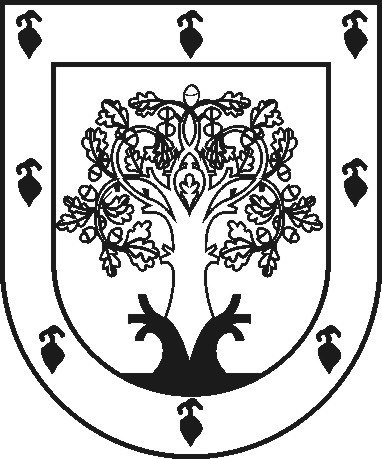 ЧУВАШСКАЯ РЕСПУБЛИКАÇĚРПӲ МУНИЦИПАЛЛĂОКРУГĔН ДЕПУТАТСЕНПУХĂВĚ ЙЫШĂНУ2023ç. апрелĕн 27-мӗшӗ  13-22 № Çěрпӳ хулиСОБРАНИЕ ДЕПУТАТОВЦИВИЛЬСКОГО МУНИЦИПАЛЬНОГО ОКРУГАРЕШЕНИЕ27 апрпеля 2023г. № 13-22город ЦивильскО Порядке принятия решения о применении к депутату Собрания депутатов Цивильского муниципального округа, выборному должностному лицу местного самоуправления Цивильского муниципального округа мер ответственности, указанных в части 5.4.1 статьи 35 Закона Чувашской Республики "Об организации местного самоуправления в Чувашской Республике